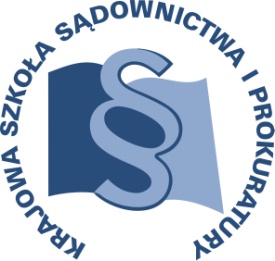 OSU-II.401.51.2018						Lublin, 7 maja 2018 r.F1/C/18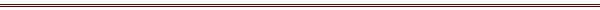 P R O G R A MSZKOLENIA DLA PREZESÓW I DYREKTORÓW SĄDÓWTEMAT SZKOLENIA:Zarządzanie jednostkami wymiaru sprawiedliwościDATA I MIEJSCE:28 – 30 maja 2018 r.		Zajęcia:Krajowa Szkoła Sądownictwa i Prokuraturyul. Krakowskie Przedmieście 6220-076 LublinZakwaterowanie:Lublin, Hotel Campanileul. Lubomelska 14, 20-067 LublinORGANIZATOR:Krajowa Szkoła Sądownictwa i ProkuraturyOśrodek Szkolenia Ustawicznego i Współpracy Międzynarodowejul. Krakowskie Przedmieście 62, 20 - 076 Lublintel. 81 440 87 10OSOBY ODPOWIEDZIALNE ZE STRONY ORGANIZATORA:merytorycznie:				organizacyjnie:sędzia Paweł Zdanikowski			inspektor Eliza Danielewska   tel. 81 440 87 27 				tel. 81 458 37 42e-mail: p.zdanikowski@kssip.gov.pl	e-mail: e.danielewska@kssip.gov.plWYKŁADOWCY:Krzysztof Petryna – od 1993 r. sędzia Sądu Rejonowego dla m.st. Warszawy. W latach 1997-1998 Przewodniczący VI Wydziału Karnego, 
a w latach 1998 – 2002 wiceprezes tego sądu ds. karnych. W latach 2001 – 2004 dodatkowo asystent Instytutu Wymiaru Sprawiedliwości, zaś w latach 2002 – 2008 wykładowca (ćwiczenia z procedury karnej) w Europejskiej Wyższej Szkole Prawa i Administracji w Warszawie. Od 2003 r. sędzia Sądu Okręgowego w Warszawie orzekający w Wydziale IX Karno-Odwoławczym. Wieloletni wykładowca OIRP w Warszawie. Obecnie Z-ca Dyrektora Departamentu Kadr  i Organizacji Sądów Powszechnych i Wojskowych.  Krzysztof Józefowicz – sędzia Sądu Apelacyjnego w Poznaniu. W latach 2011 – 2017 prezes tego sądu. Sprawował także funkcję  wiceprezesa Sądu Apelacyjnego w Szczecinie oraz prezesa Sądu Okręgowego w Poznaniu. 
W latach 2000 – 2001 Zastępca Dyrektora Departamentu Kadr i Szkolenia 
w Ministerstwie Sprawiedliwości, a w okresie od 5 grudnia 2005 r. do 16 marca 2007 r. Podsekretarz Stanu w Ministerstwie Sprawiedliwości. Wykładowca na szkoleniach dla sędziów, referendarzy sądowych, asystentów sędziego, urzędników sądowych radców prawnych, aplikantów sądowych, referendarskich, kuratorskich, komorniczych, radcowskich i adwokackich. Zajęcia prowadzone będą w formie seminarium.PROGRAM SZCZEGÓŁOWYPONIEDZIAŁEK	28 maja 2018 r.od godz. 12.00     zakwaterowanie w hotelu14.00 – 15.00 	lunch w KSSiP15.00 – 16.30	Parametry, wskaźniki do sprawowania nadzoru (c.d.). 	Prowadzenie – Krzysztof Petryna 16.30 – 16.45 	przerwa 
16.45 – 18.15 	Informacja roczna jako element sprawozdawczo-zarządczy. 	Prowadzenie - Krzysztof Petryna19.00  	kolacja w hoteluWTOREK		29 maja 2018 r.7.00 – 8.00           śniadanie w hotelu9.00 – 10.30	Nadzór parametryczny, mierniki ilościowe 
i jakościowe.		Prowadzenie – Krzysztof Petryna 10.30 – 10.45 	przerwa 
10.45 – 12.15 	Nadzór parametryczny, mierniki ilościowe i jakościowe (c.d.). 		Prowadzenie - Krzysztof Petryna 12.15 – 13.00 	lunch w KSSiP13.00 – 14.30  	Zarządzanie kadrami w sądzie – perspektywa wewnętrzna (osoby funkcyjne, sędziowie, asesorzy sądowi, referendarze sądowi, asystenci sędziów).	Prowadzenie – Krzysztof Józefowicz 14.30 – 14.45 	przerwa14.45 – 16.15	Zarządzanie kadrami w sądzie – perspektywa wewnętrzna (osoby funkcyjne, sędziowie, asesorzy sądowi, referendarze sądowi, asystenci sędziów) c.d.	Prowadzenie - Krzysztof Józefowicz18.00    	kolacja w hoteluŚRODA		30 maja 2018 r.7.00 – 8.00 	śniadanie w hotelu8.30 – 10.00	Zarządzanie kadrami w sądzie – perspektywa wewnętrzna (urzędnicy oraz pozostali pracownicy).	Prowadzenie - Krzysztof Józefowicz10.00 – 10.15 	przerwa 
10.15 – 11.45 	Zarządzanie kadrami w sądzie – perspektywa wewnętrzna (urzędnicy oraz pozostali pracownicy) c.d.	Prowadzenie - Krzysztof Józefowicz12.00 		lunch w KSSiPProgram szkolenia dostępny jest na Platformie Szkoleniowej KSSiP pod adresem:http://szkolenia.kssip.gov.pl/login/ oraz na stronie internetowej KSSiP pod adresem: www.kssip.gov.plZaświadczenie potwierdzające udział w szkoleniu zostaną przekazane po zakończeniu cyklu 6 edycji szkolenia. Warunkiem uzyskania zaświadczenia jest obecność na szkoleniu oraz uzupełnienie znajdującej się na Platformie Szkoleniowej anonimowej ankiety ewaluacyjnej (znajdującej się pod programem szkolenia) dostępnej w okresie 30 dni po zakończeniu szkolenia.